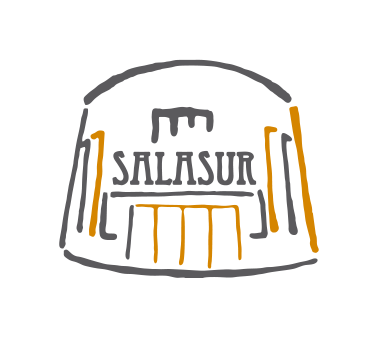 SÁBADOS DE INTEGRACIÓN 2017¿Con quién concurre y se retira el/la alumn@ a SALASUR?Autorizo a SALASUR a usar el registro fotográfico y audiovisual de la Escuela para fines promocionales. Firma __________________C.I. ____________________Autorizo a ___________________________ a realizar salidas didácticas en el transcurso del año con equipos docentes y auxiliares de SALASUR. Firma__________________C.I. ____________________Autorizo a mi hij@ _____________________ a salir de SALASUR dentro del horario correspondiente. Firma__________________C.I. ____________________ACTIVIDADES: Fecha de inscripciónNombreFecha de nacimientoDocumentoNombre del padre/madre/tutorTeléfonoE-MailLocalidadServicio MédicoContacto por emergenciasCuota (a completar por SALASUR)Horario (a completar por SALASUR)Observaciones (alergia, etc)